Практическое задание.Создание анимации в Scratch.В программе Scratch разработать анимационное поздравление с днем рождения.Этапы выполнения задания:Загрузите  фоновое изображение – Рисовать новый объект  -> Импорт -> Загрузить картинку->Ок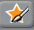 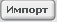 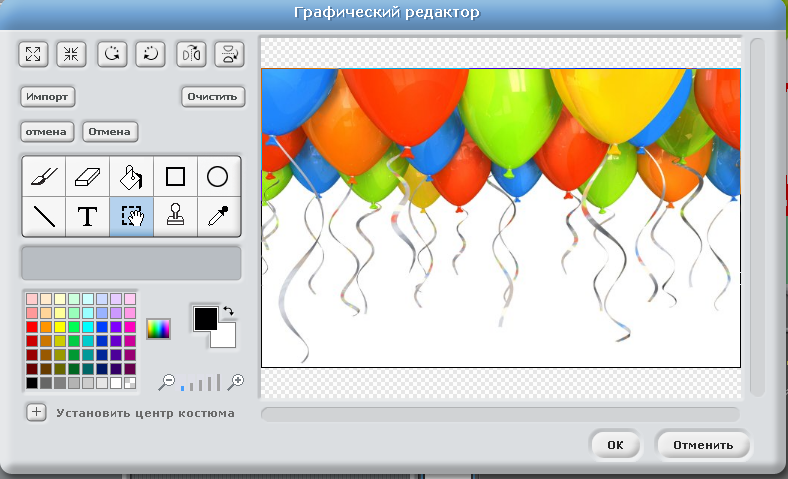 Выберите объекты из файла 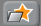 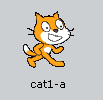 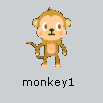 Нарисуйте Обезьянки праздничный костюм, Котику подарок и шарики.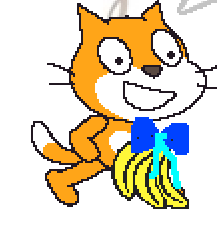 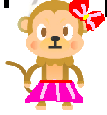 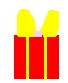 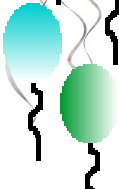 Программа для движения Котика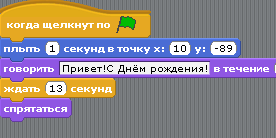 Программа для движения Обезьянки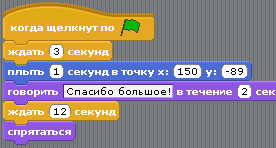 Программа для полета шариков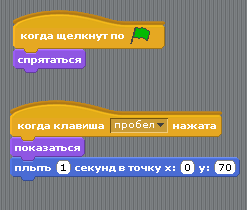 Добавьте элементы программы воспроизведения песни в скрипт для подарка , таким образом, музыка будет играть параллельно с движениями героев мультика.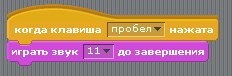 Напишите поздравление в режиме создания нового объекта 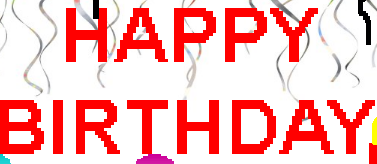 Результат работы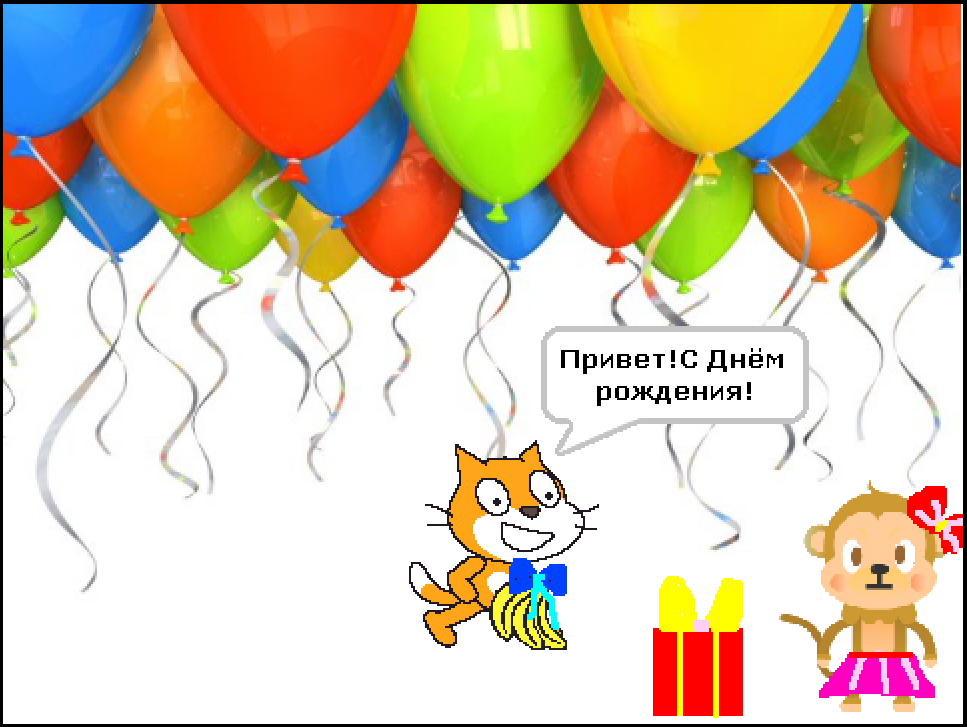 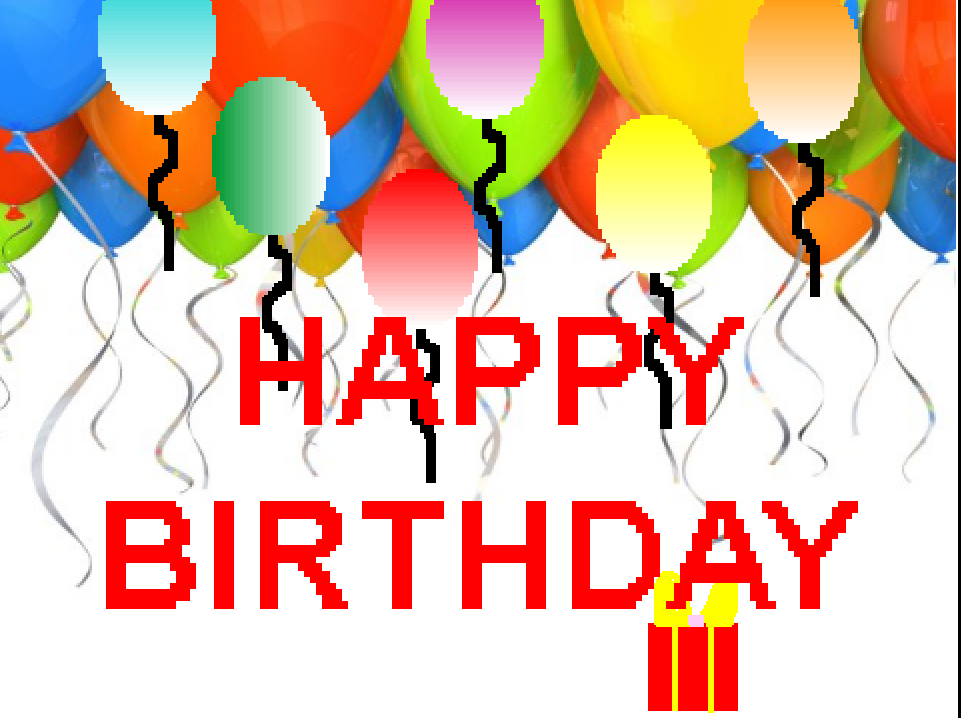 